Урок по английскому языку для 8  класса20-26 апреляУрок 1Срок сдачи готовой работы: 22. 04.Инструкция: задания выполнять в тетради АККУРАТНЫМ почерком, либо в учебнике, если для ответа предусмотрено место. Фото готовой работы (т.е. ВСЕ задания) высылать на эл. почту darya.elkina@mail.ru Topic  of the lesson “Overcoming the odds”	Урок 2Срок сдачи готовой работы: 24. 04.Инструкция: задания выполнять в тетради АККУРАТНЫМ почерком, либо в учебнике, если для ответа предусмотрено место. Фото готовой работы (т.е. ВСЕ задания) высылать на эл. почту darya.elkina@mail.ru Topic  of the lesson “ Taking a gap year”	Урок 3Срок сдачи готовой работы: 26. 04.Инструкция: задания выполнять в тетради АККУРАТНЫМ почерком, либо в учебнике, если для ответа предусмотрено место. Фото готовой работы (т.е. ВСЕ задания) высылать на эл. почту darya.elkina@mail.ru Topic  of the lesson “time clause /придаточные предложения времени”	№материалзаданиеДействия ученикаPage 94 text Read the text to get the main  idea.  Write in brief the summaryНапиши краткое содержание (7-8 предл)2.Page 95 №3Choose the answer, proveSend me results3Page 94 #5Вводные слова для косвенной речи. Переведи слова. Используй их для перевода прямой речи в косвеннуюExample: “I’ll help you with the essay”.- she promised to help me with the essaywrite№материалзаданиеДействия ученика1Page 96 texts многие зарубежные студенты следуют практике так называемого академического отпуска «gap year». это такой незапланированный отпуск, который вы берете (обычно во время учебы) и используете для того, чтобы поработать, попутешествовать, стать ненадолго волонтером или все это вместе. Совсем необязательно, чтобы «gap year» длился именно год. Он может продолжаться как 2 недели, так и больше года, зависит только от вас.Read the 3 texts. Find info about what students (Chelsea, Paul, Olivia)spent a gap year for(Chelsea, Paul, Olivia)write2.Page 96 #3Do the task/provewrite№материалзаданиеДействия ученика1GR 18 Clauses of time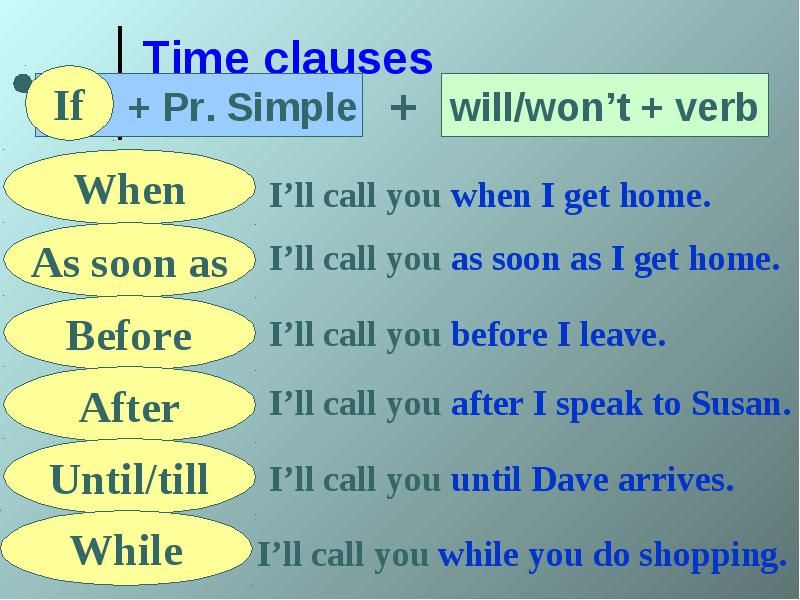 В главном предложении will/won't,  в придаточном предложении времени только Present . придаточные предложения времени вводятся словами when/after/before/as soon as , etc.Remember! 2.Page 97 #5Do the taskSend me results3.intrnethttps://www.liveworksheets.com/worksheets/en/English_as_a_Second_Language_(ESL)/Time_clauses/Will_-_Time_Clauses_vx23192caSend me results